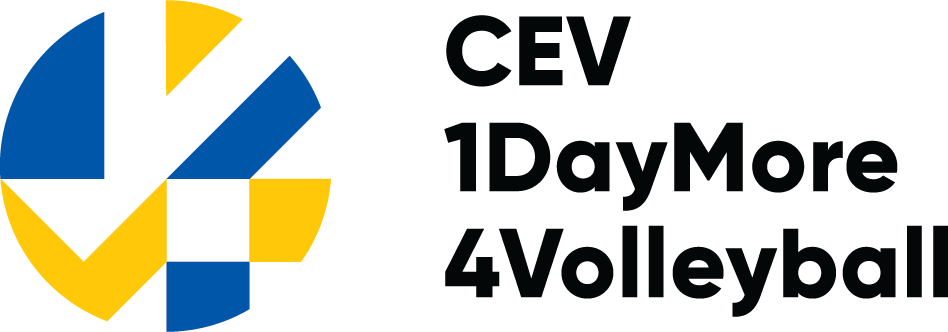 DOKAZNI OBRAZAC ZA KLUBOVE, ŠKOLE, ASOCIJACIJEOvaj obrazac moraju popuniti sve ekipe učesnice/klubovi/škole/asocijacije sa relevantnim informacijama koje se dostavljaju Odbojkaškom savezu Bosne i Hercegovine (email: osbih2005{gmail.com).Rok za dostavljanje: 07.03.2020. godine.Ime kluba/asocijacije/škole - ime ekipe: _______________________Koliko egzibicionih utakmica je odigrano/organizovano u vašem gradu/regionu/školi 29.02.2020. godne?_______________________Od gore navedenog broja utakmica, koliko utakmica su odigrali:Koliko gradova je učestvovalo? _______________________Na koliko mijesta je dešavanje organizovano? _______________________Koliko ukupno učesnika? _______________________Prilažemo slijedeći dokazni materijal:Fotografije 			Video materijalRegistracijom za događaj #Još jedan dan za odbojku potvrđujemo da smo pročitali i razumijeli Pravila i definicije CEV događaja kao i smjernice za promociju. Dodatno, dajemo pravo CEV-u da koristi materijale (video, fotografije, evidencijske obrasce) koje dostavljamo u vezi odigranih egzibicionih utakmica, koje CEV može koristiti u svoje poslovne svrhe, što uključuje korištenje u publkacijama CEV-a, na internet stranici i drugim medijima.Datum:				Ime/Pečat				Potpis:Broj utakmicaProfesionalni igračiAmateri/rekreativciDjeca iz školaDrugi 